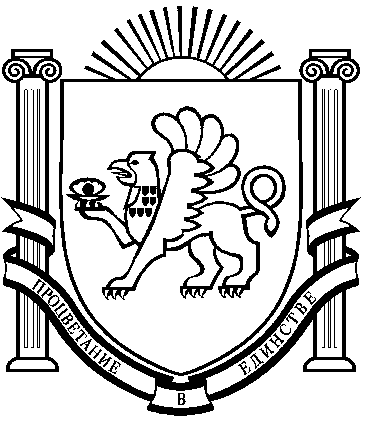 АДМИНИСТРАЦИЯ ЖЕМЧУЖИНСКОГО СЕЛЬСКОГО ПОСЕЛЕНИЯ НИЖНЕГОРСКИЙ РАЙОН РЕСПУБЛИКА КРЫМ ПОСТАНОВЛЕНИЕ№ 66_27.10.2015 docО перерегистрации граждан, нуждающихся в улучшении жилищных условий и принятых на квартирный учёт до 21 марта 2014 годаВ связи с интеграцией Республики Крым в экономическую, финансовую, кредитную и правовую системы Российской Федерации, в систему органов государственной власти Российской Федерации, в соответствии с Федеральным конституционным законом от 21 марта 2014 года № 6-ФКЗ «О принятии в Российскую Федерацию Республики Крым и образовании в составе Российской Федерации новых субъектов Республики Крым и города федерального значения Севастополя», Федеральным законом от 06.10.2003 года № 131-ФЗ «Об общих принципах организации местного самоуправления в Российской Федерации», во исполнение Федерального закона от 27.07.2010г. № 210-ФЗ  «Об организации предоставления государственных и муниципальных услуг»,   руководствуясь  ст. ст. 51, 52 Жилищного кодекса Российской Федерации, Законом Республики Крым «О регулировании некоторых вопросов в области жилищных отношений в Республике Крым от 06.07.2015 года № 130-ЗРК/2015, Уставом муниципального образования Жемчужинское сельское поселение Нижнегорского района Республики Крым, администрация Жемчужинского сельского поселенияПОСТАНОВЛЯЕТ:Провести перерегистрацию граждан, состоящих на учёте нуждающихся в улучшении жилищных условий в администрации Жемчужинского сельского поселения.Определить срок перерегистрации с 01 ноября по 30 ноября 2015 года.Сектору по оказанию муниципальных услуг, председателю жилищной комиссии администрации Жемчужинского сельского поселения:3.1. Осуществлять приём документов от граждан, принятых на учёт, нуждающихся в улучшении жилищных условий до 21 марта 2014 года, согласно Приложению №1;3.2. Формировать уточненные списки граждан принятых на учёт по дате постановки на квартирный учёт.3.3. На информационном стенде сельского поселения для граждан, на котором разместить перечень документов необходимых для перерегистрации граждан;3.4. Выдавать необходимые документы, подтверждающие проживание граждан на соответствующей территории.4. Обнародовать настоящее постановление на информационном стенде администрации Жемчужинского сельского поселения. 5. Настоящее постановление вступает в силу с момента его опубликования.Контроль за выполнением настоящего постановления оставляю за собой. Председатель Жемчужинского сельского совета -глава администрации Жемчужинского сельского поселения							О.Ю.БольшуноваПриложениек постановлению администрацииЖемчужинского сельского поселения от «27» октября  2015 № 66ПЕРЕЧЕНЬ документов, необходимых для перерегистрации граждан,ставших на квартирный учёт до 21 марта 2014 годаЗаявление с указанием всех членов семьи;Техническая характеристика жилого помещения;Документы, удостоверяющие личность всех членов семьи, состоящих на квартирном учёте (паспорта граждан РФ на лиц, старше 14 лет, свидетельства о рождении детей);Свидетельства о заключении брака, смены фамилии, имени, отчества (при необходимости);СНИЛСЫ на всех членов семьи, ИНН (при наличии);Документы, подтверждающие льготы (при наличии);Справка с БТИ на заявителя;Справка о составе семьи и регистрации;Справка о реабилитации на заявителя (для депортированных категорий граждан).Документы предоставляются в копиях с одновременным предъявлением оригиналов в администрацию Жемчужинского сельского поселения в дни приёма: вторник, четверг с 08-00 до 16-00, перерыв на обед с 12-00 до 13-00 по адресу: село Жемчужина ул. Школьная, д. 2,Председатель Жемчужинского сельского совета -глава администрации Жемчужинского сельского поселения						 	О.Ю.Большунова